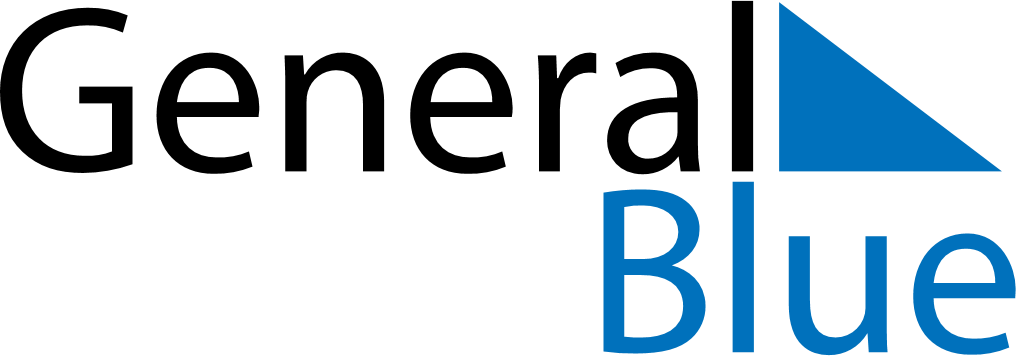 January 2029January 2029January 2029January 2029January 2029January 2029AustraliaAustraliaAustraliaAustraliaAustraliaAustraliaMondayTuesdayWednesdayThursdayFridaySaturdaySunday1234567New Year’s Day8910111213141516171819202122232425262728Australia Day293031NOTES